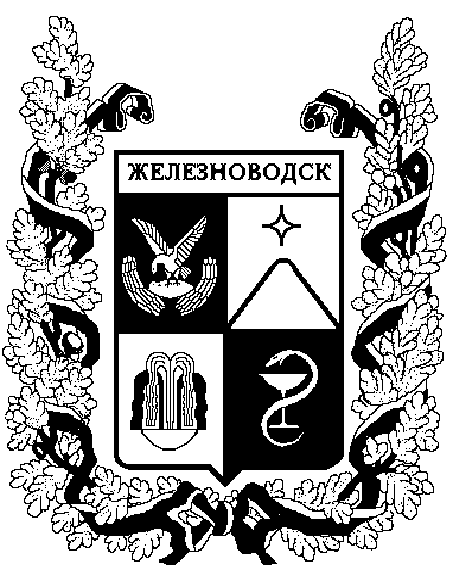 ПОСТАНОВЛЕНИЕадминистрации города-КУРОРТА железноводска ставропольского краяО внесении изменений в Административный регламент предоставления администрацией города-курорта Железноводска Ставропольского края государственной услуги «Предоставление информации, прием документов отделом по социальным вопросам, опеке и попечительству администрации города-курорта Железноводска Ставропольского края от лиц, желающих установить опеку (попечительство) над совершеннолетними лицами, признанными в установленном законом порядке недееспособными (ограниченно дееспособными)», утвержденный постановлением администрации города-курорта Железноводска Ставропольского края от      24 февраля 2015 г. № 138В целях исправления допущенных технических ошибокПОСТАНОВЛЯЮ1. Внести в Административный регламент предоставления администрацией города-курорта Железноводска Ставропольского края государственной услуги «Предоставление информации, прием документов отделом по социальным вопросам, опеке и попечительству администрации города-курорта Железноводска Ставропольского края от лиц, желающих установить опеку (попечительство) над совершеннолетними лицами, признанными в установленном законом порядке недееспособными (ограниченно дееспособными)», утвержденный постановлением администрации города-курорта Железноводска Ставропольского края от 
24 февраля 2015 г. № 138 «Об утверждении Административного регламента предоставления администрацией города-курорта Железноводска Ставропольского края государственной услуги «Предоставление информации, прием документов отделом по социальным вопросам, опеке и попечительству администрации города-курорта Железноводска Ставропольского края от лиц, желающих установить опеку (попечительство) над совершеннолетними лицами, признанными в установленном законом порядке недееспособными (ограниченно дееспособными)» следующие изменения:1.1. В разделе 5 «Досудебный (внесудебный) порядок обжалования заявителем решений и действий (бездействия), осуществляемых (принятых) в ходе предоставления государственной услуги»:	1.1.1. В абзаце третьем подпункта «3» пункта 5.7 слово «Типового» исключить.	1.1.2. В подпункте «5» пункта 5.7 слово «администрации» заменить словом «главы».	1.2. Ссылки в приложениях 1, 2, 3, 4, 5 заменить словами «к Административному регламенту предоставления администрацией города-курорта Железноводска Ставропольского края государственной услуги «Предоставление информации, прием документов отделом по социальным вопросам, опеке и попечительству администрации города-курорта Железноводска Ставропольского края от лиц, желающих установить опеку
(попечительство) над совершеннолетними лицами, признанными в установленном законом порядке недееспособными (ограниченно дееспособными)».	2. Контроль за выполнением настоящего постановления возложить на заместителя главы администрации города-курорта Железноводска Ставропольского края Устинову И.М.	3. Настоящее постановление вступает в силу со дня его официального опубликования.Глава города-курортаЖелезноводска Ставропольского края                                                                  В.Б. Мельникова    05 мая 2015 г.г.Железноводск№        344